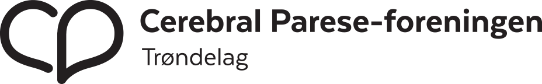 CP-FORENINGEN TRØNDELAG INVITERER VÅRE MEDLEMMER MED CP OVER 18 ÅR TIL VOKSENWEEKENDSCANDIC HELL HOTELL, Stjørdalen25. - 27. Oktober 2019Vi ønsker alle velkommen til en spennende, sosial og faglig weekend i selskap med nye og gamle venner.Vi håper du vil bli med oss slik at vi sammen skaper en arena for hygge, avslapning og noe erfaringsutveksling.Program
Programmet er ikke helt spikret enda men det vil bli foredrag, Quiz, Bingo og masse sosialt samvær og god mat. Foredrag fra Meråker kurbad og fra Kastvollen står på programmet.

Når programmet er spikret vil det bli sendt ut til de påmeldte på epost og lagt ut på våre hjemmesider www.cp.no.
Det vil også bli publisert på vår facebook side https://www.facebook.com/Cerebral-Parese-foreningen-Tr%C3%B8ndelag-1545193439128139/?fref=ts
HotelletHotellet er bra tilrettelagt for rullestol. Scandic Hell har basseng - som ikke er tilrettelagt.  Det er også et treningsrom på hotellet. PrisKr 2000,-       for hotellbeboere med 1 stk nødvendig ledsagerKr 1000,-      for hjemmeboere som deltar kun på dagtid med 1 stk nødvendig ledsagerPrisen dekker mat og aktiviteter. Drikke betales av den enkelte. For hjemme boere dekker egenandelen lunsj lørdag og søndagFor deltagelse av treffet må du ha betalt medlemskap for 2019. CP forening Trøndelag dekker utgifter til en nødvendig ledsager. ReiseReisen ordnes av den enkelte. Hotellet ligger 500 m fra tog stasjonen til Trondheim Lufthavn Værnes. Om du kommer med toget tilbyr hotellet skyss fra Værnes togstasjon. Flybussen stopper også hotellet hvis man gir beskjed om dette. Gå inn på http://www.scandichotels.no/Hotels/Norge/Trondheim/Hell/#.VvVMJEdSqjI
for mer informasjon.  Det er godt med gratis parkering på hotellet.HC rom og HjelpemidlerHotellet har ca. 20 rom som enten er klassifisert som HC rom eller HC vennlige rom. Rommene er utstyret med hev og senk bare senger, håndtak ved toalettet og dusjkrakk. Har du behov for hjelpemidler utover dette må dere ta med dette selv. Det er viktig at du ved påmelding informerer om dine behov. Skriv om du bruker stor el.stol som trenger god med plass, eller klarer deg med en liten manuell stol.  Må du ha HC rom eller klarer det seg med ett HC vennlig rom. Eller går det greit med ett vanlig hotellrom.  Er det viktig for deg at du kommer deg inn på badet med el.stol osv. Når vi har fått inn alle påmeldingene vil vi i samarbeid med hotellet fordele dere etter behov. Så si ifra om dine behov når det gjelder rom.LedsagerFor de som er avhengig av hjelp til personlig hygiene, spising, løft og lignende MÅ ha med egen ledsager. De som kun trenger litt hjelp til henting av mat, av/på med yttertøy o.l vil vi og hotellet være behjelpelig med dette.Tenk også gjennom om nødvendig ledsager kan dele rom med deg eller om dere må ha hvert sitt.  
Skal ledsager ha eget rom trykk på Legg til deltaker og legg ledsager inn på eget rom for ledsager der. Du må da betale kr 200 for eget rom.PåmeldingPåmeldingen innen 25 august 2019.04.26For elektronisk påmelding og betaling bruk denne linken: https://www.deltager.no/voksenweekend_2019_25102019Får du ikke til å melde deg på elektronisk benytt påmeldingsskjema på neste side om betal inn egenandel på konto. 4285 18 95765. Merk innbetaling med voksenweekend og fult navn


Har du behov for å ha med deg 2 stk ledsagere må du betale dobbel egenandel. Legg til ekstra ledsager på legg til deltaker.
Allergier eller spesialkost føres også opp her.Med vennlig hilsen CP foreningen TrøndelagPÅMELDINGSSKJEMAFor de som ikke kan melde seg på elektroniskKryss av på ønsket rom med eller uten ledsager. Skriv dine behovPåmeldingsskjema sendes til liseloekkeberg@hotmail.com eller til CP foreningen TrøndelagSolvangen 857027 TrondheimInnen fristen 25/8. Egenandel må betales inn på CP foreningen sin konto innen påmeldingsfristenKontonr: 4285 18 95764. Merk innbetaling med voksenweekend og fult navnNavnEpostTelefonNavn LedsagerROMTYPEREgenandelSett kryssMine behovHC rom Elektrisk rullestol uten ledsager2000krHC rom Elektrisk rullestol med ledsager2000krHC rom Manuell rullestol uten ledsager2000krHC rom Manuell rullestol med ledsager 2000krDagpakke inkl lunsj lør + søndag m/ledsager1000krHotellrom enkelt uten ledsager2000krHotellrom dobbelt med ledsager2000krEget rom til ledsager200krEkstra ledsager2000krMatallergierSpesialkostAnnet vi bør vite